Lampiran 17DOKUMENTASI FOTO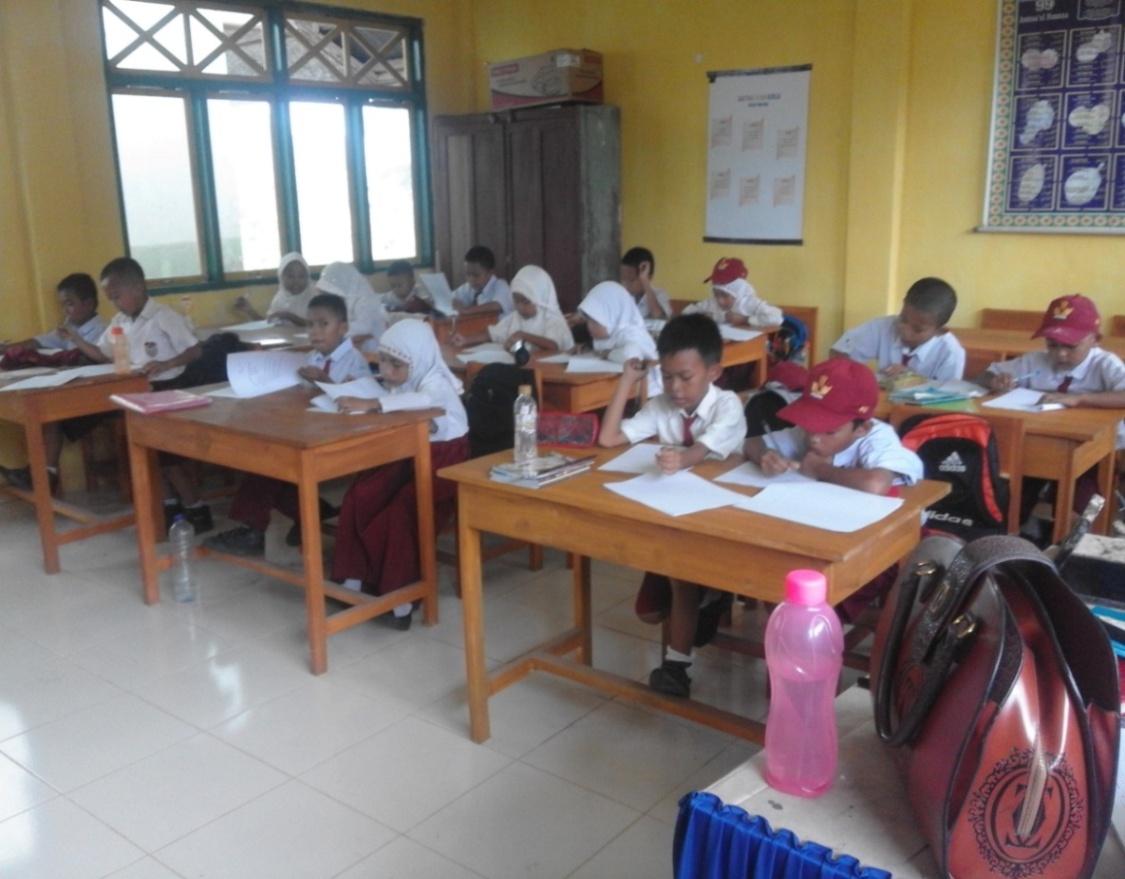 Siswa mengerjakan soal pretest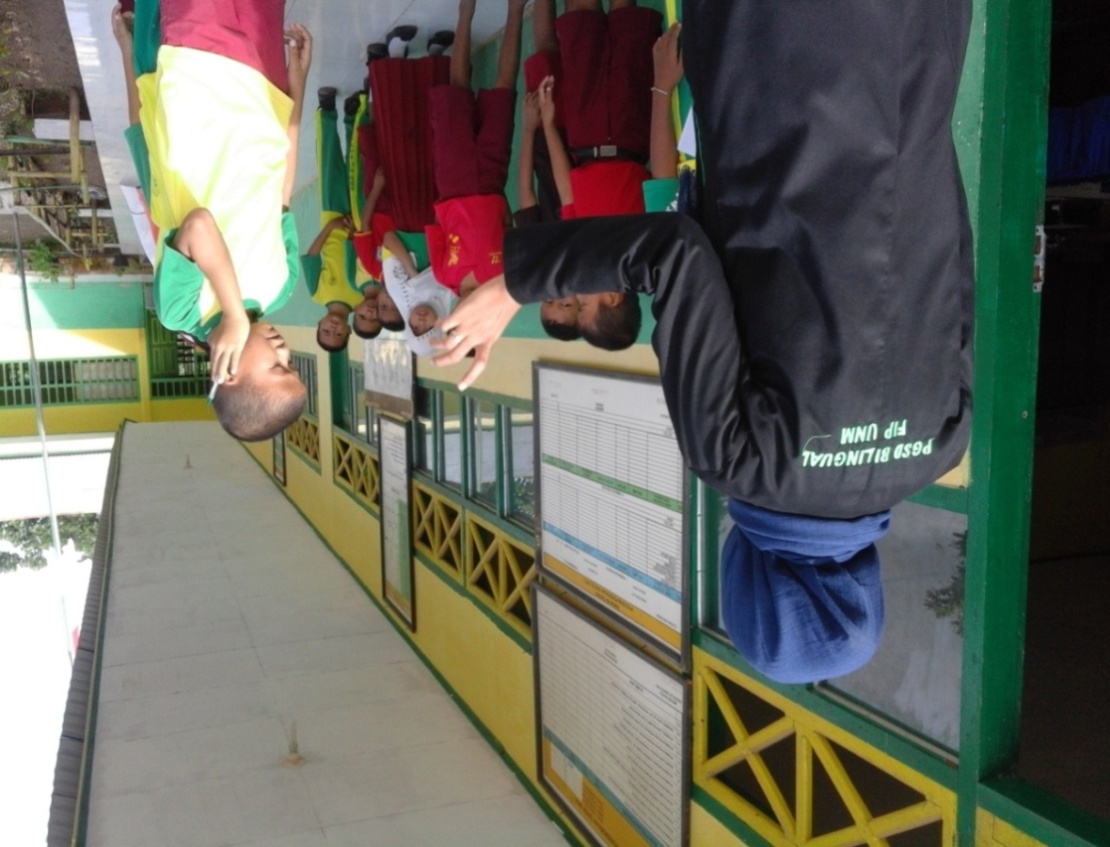 Guru menginstruksikan langkah-langkah pengamatan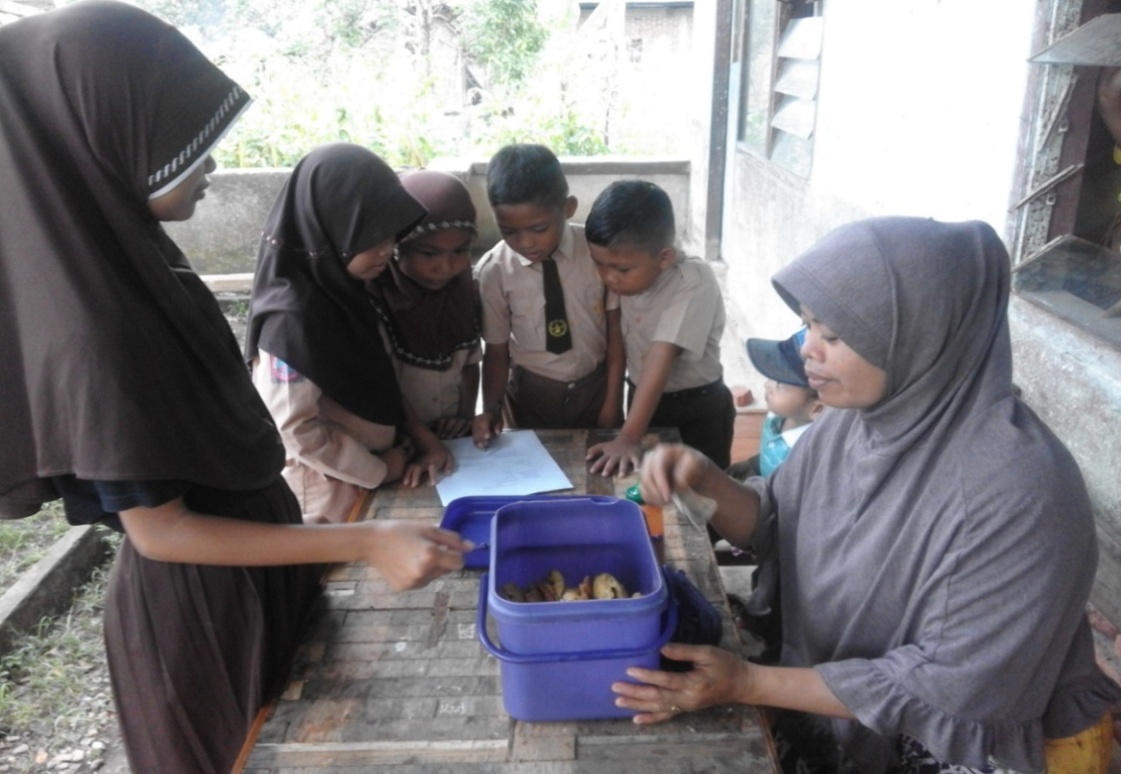 Siswa mengamati kegiatan jual beli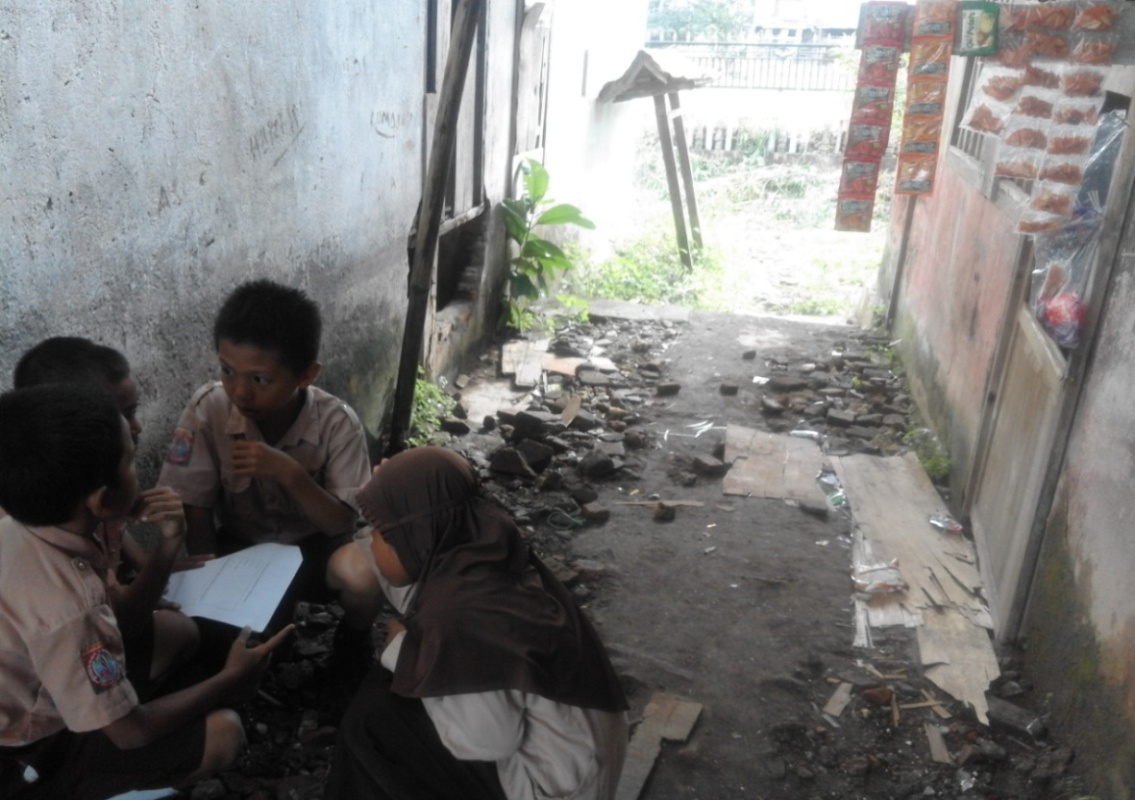 Siswa mengisi LKS yang telah dibagikan guru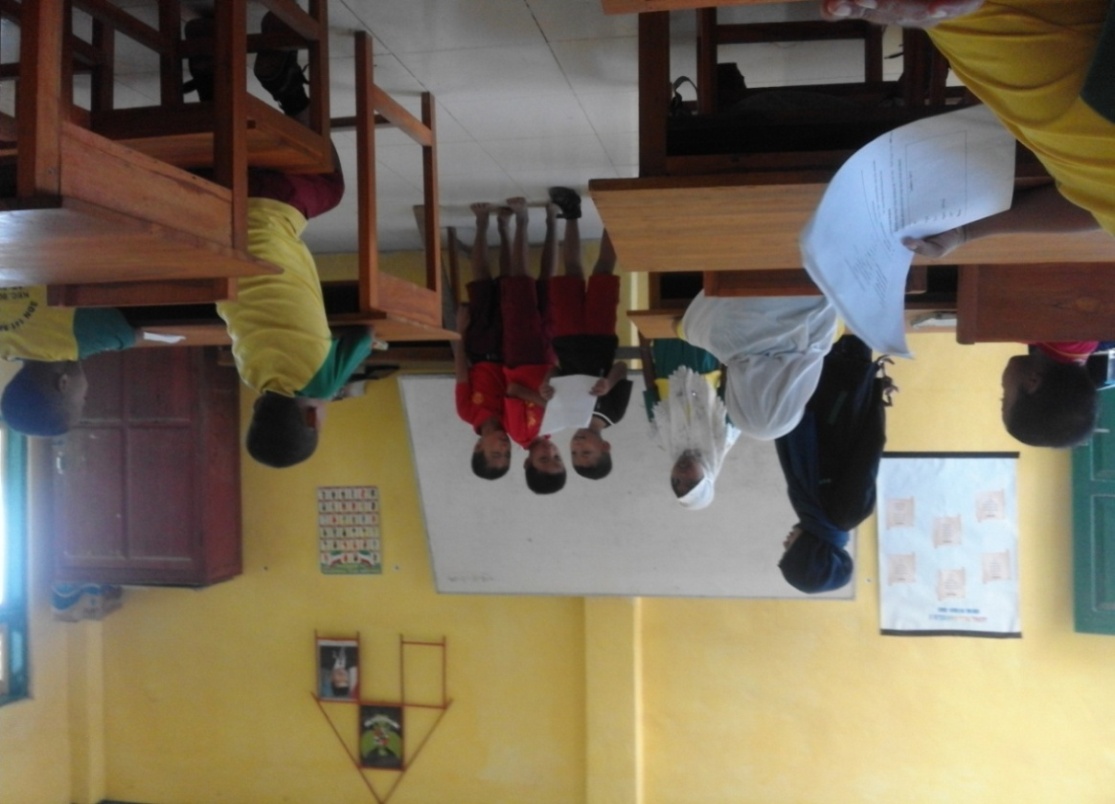 Siswa mempresentasikan hasil pengamatan yang dilakukan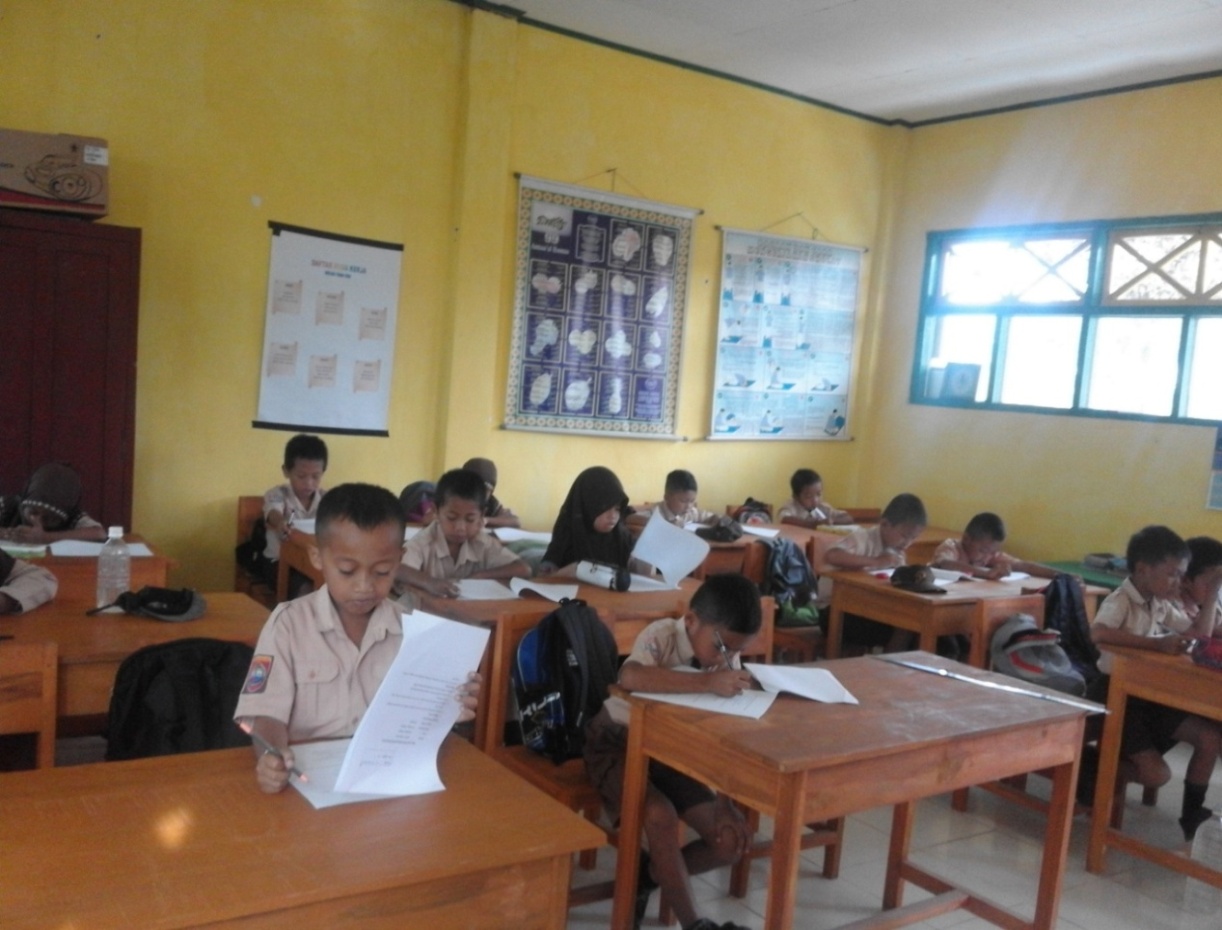 Siswa mengerjakan soal posttest